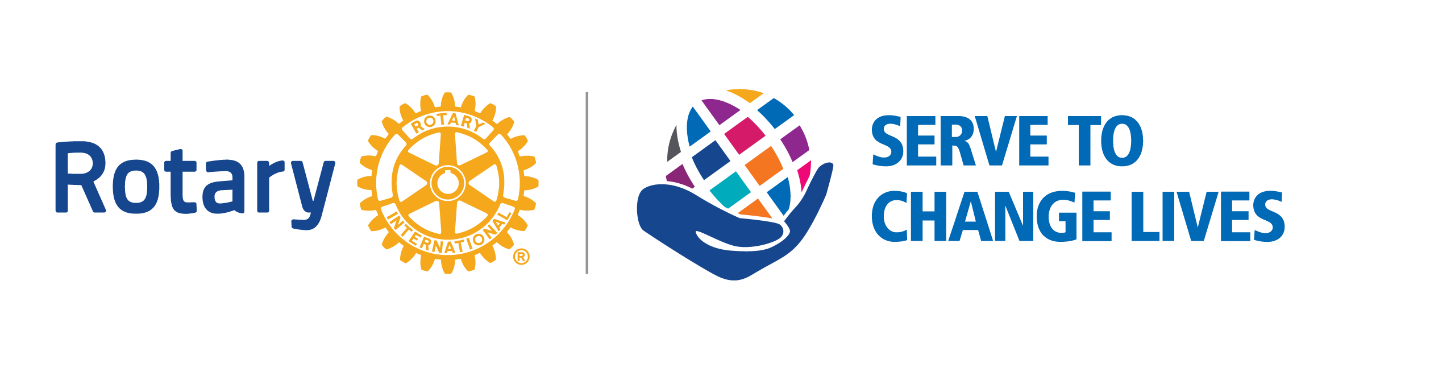 “Serve with Excellence!”MAPETS District 6110 SessionMarch 20, 20219:00 - 9:05 am  Zoom Basics				Rachelle Langley, dacDB			9:05 – 9:10 am  Welcome					Ed Hardesty, District Trainer9:10 – 9:30 am  The Year Ahead – Serve to 		Kevin Merrill, DGE                         Change Lives 9:30 – 9:45 am  Preparing for the 			George Knox, DGN		     Governor’s Visit	9:45 – 10:15 am  The Rotary Foundation		Ed Hardesty, District Trainer                          The Club President’s Responsibility10:15 – 10:30 am  Break10:30  – 11:00 am  The Club President’s		Jayne Lowe, Membership Chair                             Role in Membership 		         Growth11:00 – 11:45 am   Networking and Planning		Assistant Governors		                     		        For Your Year - Breakouts		                            With Your Assistant Governor11:45 – Noon        Wrap Up 				Kevin Merrill, DGE
				